What’s in this Module?ACTIVITY TITLEPURPOSEDURATIONREFER TO SPI-RRT QUESTIONS5.1Conducting a site audit using the SPI-RRT Checklist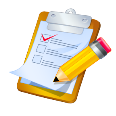 Once the SPI-RRT checklist is reviewed it is very important to perform the audit at a few sites that are performing HIV rapid testing.  In this activity, an audit will be performed by the participants using the standardized SPI-RRT checklist.  2 hrs.All5.2Site Audit Summation reportThe summation report is a critical step of the site audit as it allows describing best practices and outlining weakness and areas for improvement.  This activity is an independent activity for all inspectors to provide a summary of their audit findings.  OvernightQ2.2, 2.3, 2.5Q3.4, 3.6, 3.7, 3.10, 3.11Q4.4, 4.10, 4.10, 4.12Q5.1, 5.3, 5.4Q6.1, 6.2, 6.3, 6.4, 6.5